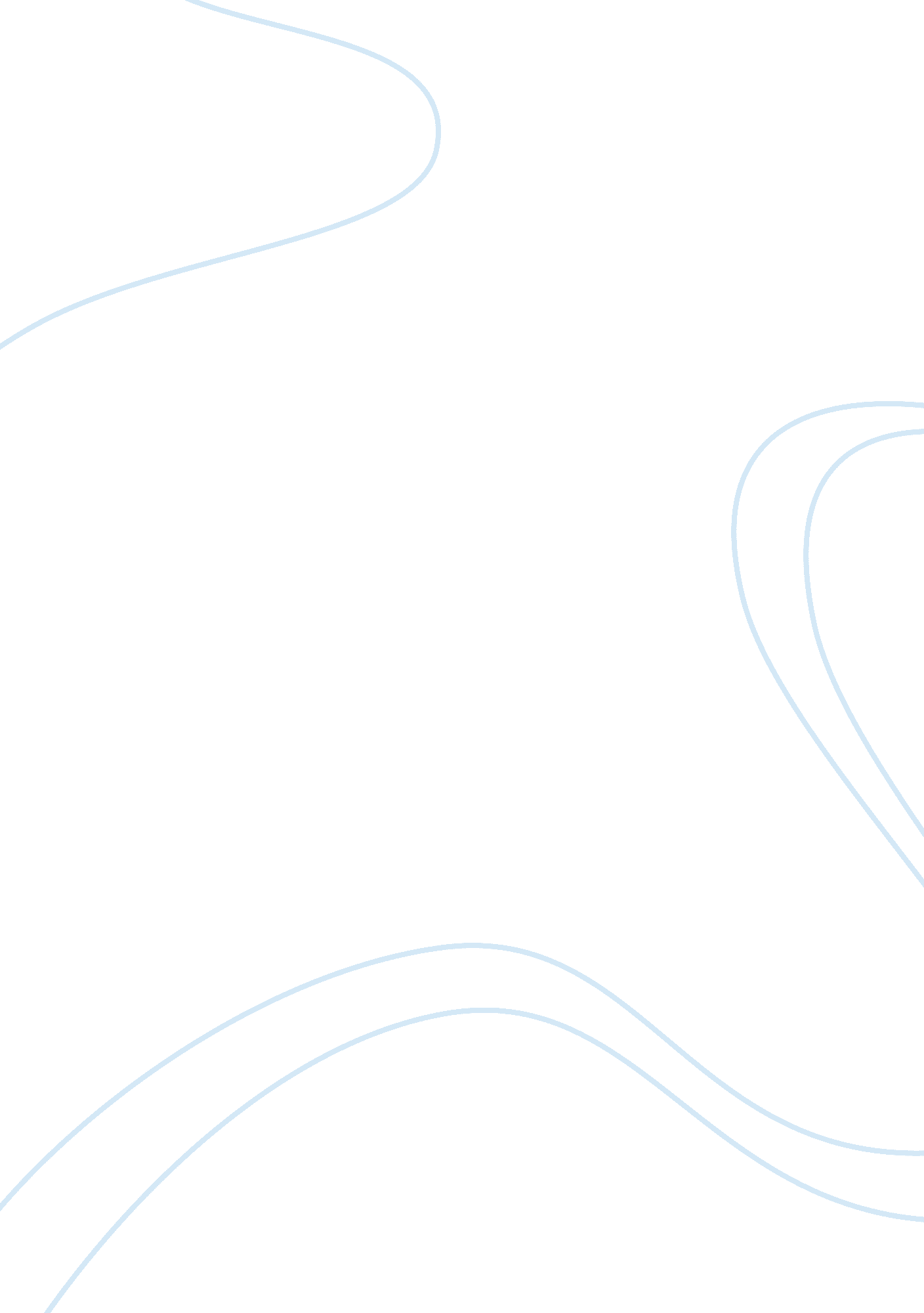 Conditions that helped accentuate the level of automobile pollution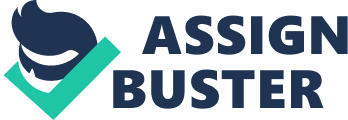 3District Kolkata 24Pgs(S) 24Pgs(N) Howrah Hooghly 374409 26956 82949 69919 84417AUTOMOBILE POLLUTIONconditions helped accentuate the level of automobile pollution. Rapid increase in the number of vehicles is another reason for increasing automobile pollution within the KMA. As on 31 st March 2003, a total of 8, 41, 530 vehicles are registered with the Public Vehicles Department, Kolkata and a total of 5, 78, 114 vehicles in the other five KMA districts of 24 Parganas (South), 24 Parganas (North), Howrah, Hooghly and Nadia. The number of registered automobiles in KMA as on 31. 03. 2003 is tabulated below. During the last decade, automobile pollution has increased in the Kolkata Metropolitan Area (KMA). Automobile exhausts emit particulate matter, unburnt hydrocarbons, carbon monoxide, nitrogen oxides and some carcinogenic organic compounds like benzene and polyaromatic hydrocarbons, having adverse health impact among the exposed population. Various other factors like predominance of old outdated vehicles, lack of maintenance, limited available road area, poor traffic management and poor roadTABLE 2. 3. 1 NO. OF VEHICLES REGISTERED IN KMA AS ON 31ST MARCH 200323Motor Wheelers Wheelers Car & Jeeps 15074 15849 3316 1123 1847 312911 61266 24859 10408 24982 Taxi/ Luxury Taxi 35669 4502 4282 2017 939 Minibus 1207 493 805 733 139 Bus Tractor/ Trailer 4821 515 1053 796 1278 Goods Vehicles 67491 13856 50691 18208 10334 Others Total8905 4217 3214 1351 131521043 188 1028 310 201841530 127842 172197 104865 125452 35Annual Report 2003-2004"Part II Chapter 3District 23Motor Wheelers Wheelers Car & Jeeps 37207 675857 507044 270 37479 25471 910 435336 347977 Taxi/ Luxury Taxi 892 48301 41376 Minibus 102 3479 2356 Bus Tractor/ Trailer 2130 10593 6501 Goods Vehicles 4334 164914 110335 Others TotalNadia TOTAL Total in KMA*627 19629 135721286 24056 2193947758 1419644 1076573Source: Department of Transport, Government of West Bengal… 